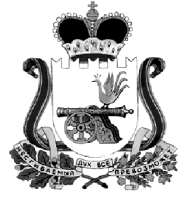 КАРДЫМОВСКИЙ РАЙОННЫЙ СОВЕТ ДЕПУТАТОВР Е Ш Е Н И Еот 23.12.2021                                     № Ре-00078Рассмотрев представленный Рассмотрев  протест прокуратуры Кардымовского района от 13.09.2021 № 02-29-2021 на Порядок принятия в муниципальном образовании «Кардымовский район» Смоленской области решения о применении мер ответственности к депутату, члену выборного органа местного самоуправления, выборному должностному лицу местного самоуправления мер ответственности, указанных в части 73-1 статьи 40 Федерального закона «Об общих принципах организации местного самоуправления в Российской Федерации», утвержденный решением Кардымовского районного Совета депутатов от 19.12.2021 № Ре-00056», Кардымовский районный Совет депутатовР Е Ш И Л :Внести следующие изменения:1.1.пункт 3 и пункт 13 Порядка принятия в муниципальном образовании«Кардымовский район» Смоленской области решения о применении мер ответственности к депутату, члену выборного органа местного самоуправления, выборному должностному лицу местного самоуправления мер ответственности, указанных в части 73-1 статьи 40 Федерального закона «Об общих принципах организации местного самоуправления в Российской Федерации», утвержденный решением Кардымовского районного Совета депутатов от 19.12.2021 № Ре-00056изложить в следующей редакции: «3. Основанием для рассмотрения Кардымовским районным Советом депутатов вопроса о применении к лицу, замещающему муниципальную должность мер ответственности являются поступившие в указанный орган:1) заявление Губернатора Смоленской области, указанное в части 1 статьи 2областного закона от 25 октября 2019  316-з «О порядке принятия в Смоленской области решения о применении к депутату, члену выборного органа местного самоуправления, выборному должностному лицу местного самоуправления мер ответственности, указанных в части 73-1 статьи 40 Федерального закона «Об общих принципах организации местного самоуправления в Российской Федерации»;	2) информацию федерального органа, который в соответствии с федеральным законодательством уполномочен осуществлять проверку достоверности и полноты сведений о доходах, расходах об имуществе и обязательствах имущественного характера, указанных в части 1 статьи 2 областного закона от 25 октября 2019 № 106-з «О порядке принятия в Смоленской области решения о применении к депутату, члену выборного органа местного самоуправления, выборным должностным лицом местного самоуправления 9далее – информация федерального органа), о необходимости применения в отношении указанных лиц мер ответственности, подготовленная по результатам соответствующей проверки.».  «13. Решение Кардымовского районного Совета депутатов принимается не позже чем через 30 дней со дня поступления в Кардымовский районный Совет депутатов заявления Губернатора Смоленской области, информации федерального органа о применении к депутату, члену выборного органа местного самоуправления, выборному должностному лицу местного самоуправления мер ответственности, а если указанное заявление или информация федерального органа поступили в период между заседаниями Кардымовского районного Совета депутатов, не позднее чем через три месяца со дня поступления указанного заявления или информации федерального органа в Кардымовский районный Совет депутатов.	2. Настоящее решение подлежит официальному опубликованию в районной газете «Знамя труда»-Кардымово. Председатель Кардымовского районного Совета депутатов     И.В. Горбачев